Vaški odbor VAŠKE SKUPNOSTI LUKOVECLukovec, 01.08.2023ZAPISNIKsestanka vaškega odbora VS Lukovec, dne 04.08.2023 v  prostorih hišne številke 1.1.točkaPredlagana opravila v vaški skupnosti Lukovec za leto 2023/2024.Postavitev odbojne ograje- ( UREJENO-postavljena v dolžini 52m ),Izdelava novih nogometnih golov- ( UREJENO-izdelani kovinski goli in postavljeni na igrišče  ),Premestitev oglasne deske in informacijske table na drugo lokacijo-( UREJENO-premestitev na lokacijo-otok za smeti )Zaris 4 do 5 parkirnih prostorov z postavitvijo table ( P-na lastno odgovornost )-( V UREJANJU )Čiščenje okolice- ( UREJENO ),Ureditev vaških kalov- nakup folije za pronicanje vode v kalu- ( V POGOVORU Z OBČINO KOMEN ),Zamenjava kamenja v otoku za smeti.( vaščani opominjajo, da je kamenje premajhno in jim pada v vrtove )- ( V POGOVORU Z OBČINO KOMEN ).2Predlagana opravila občinskega obrata Komen za leto 2023/2024Košnja travnatih površin okoli igrišča-vsaj 3x letno- ( KOŠNJA 4X V LASTNI REŽIJI ),Zamenjava peska in soli v posodah ob cesti - ( DOGOVORJENO Z OBČINO KOMEN-PRED ZIMO SE ZAMENJA IN DOPOLNI SPRAZNJENE POSODE),Čiščenje kanalov ob cesti iz vasi Lukovec do regionalne ceste-( DOGOVORJENO Z OBČINO KOMEN-IZVEDE CPK ).Nakup 2x ogledal- ( zamenjava dotrajanega ogledala in nakup 1x novega- V POGOVORU Z OBČINO ).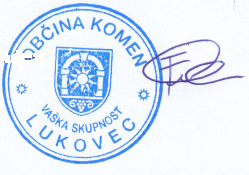 